Year 6 Geography Knowledge Organiser: Sail Away!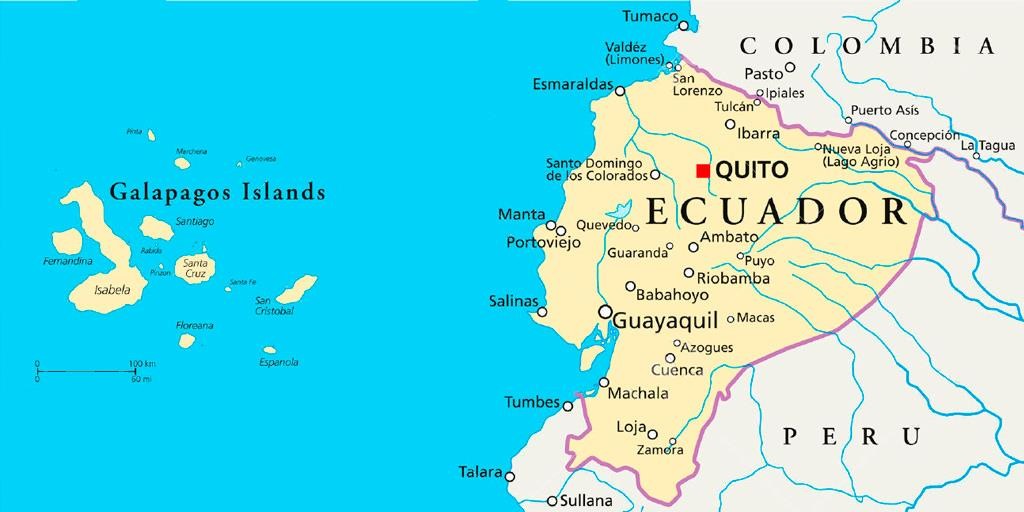 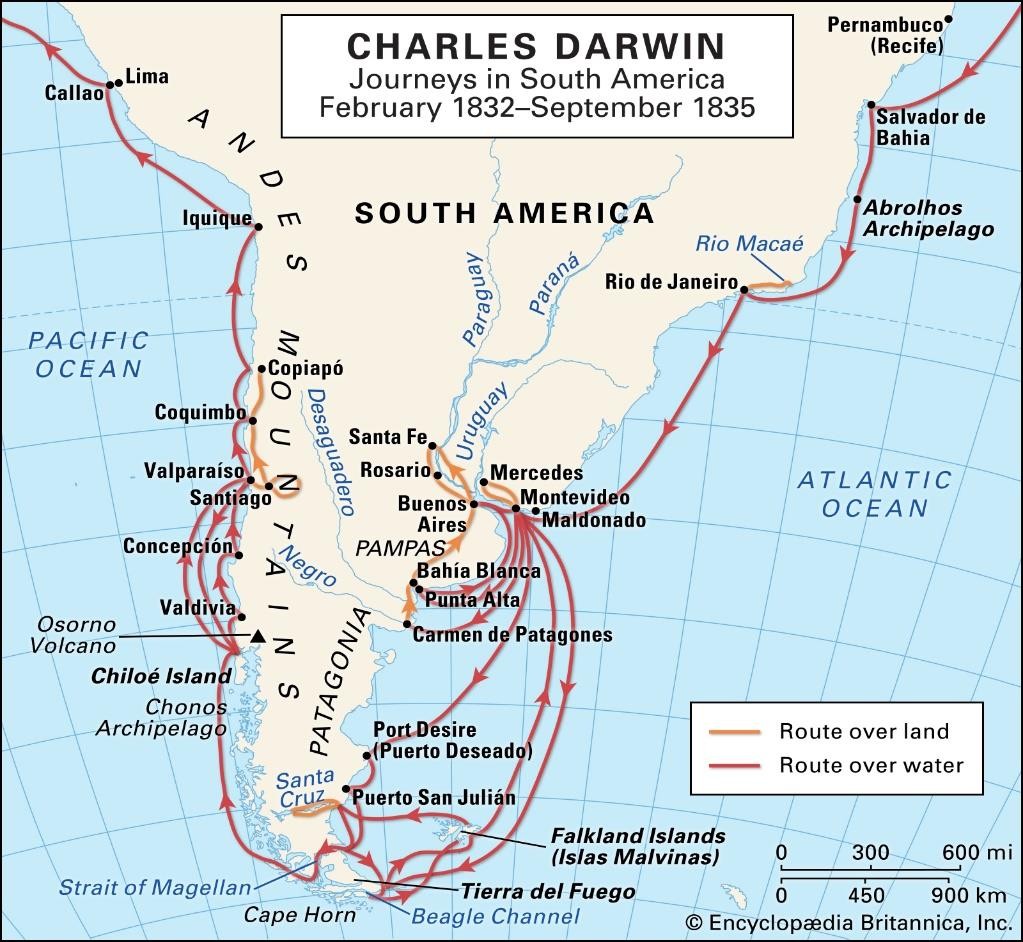 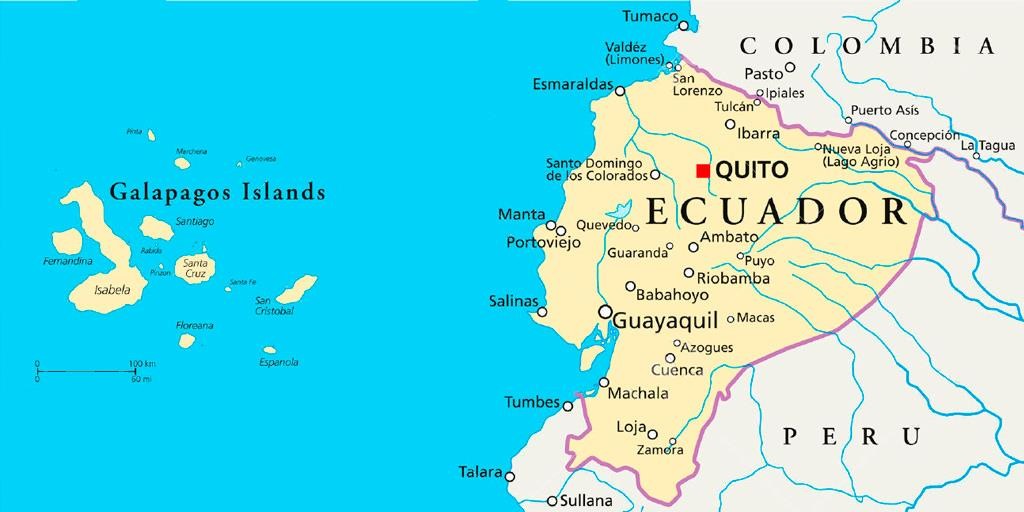 Journeys around the world by Charles Darwin on the HMS Beagle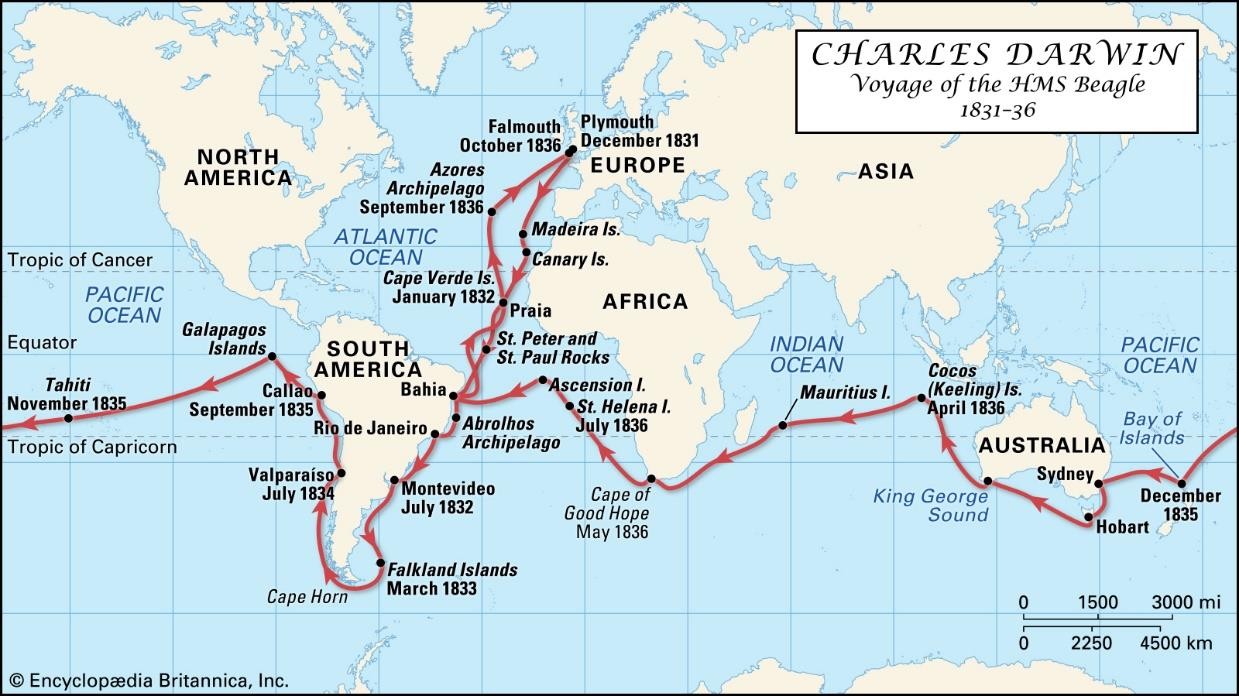 Eight points of a compass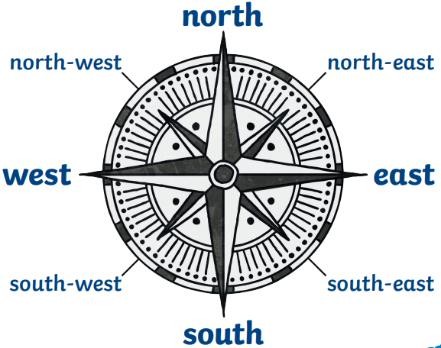 KeyVocabularyDefinitionVoyageA long journey involving travel bysea or air.HMS BeagleA Royal Navy ship launched in 1820. Carried Charles Darwin onits second voyage.NaturalistA type of biologist who studies the impacts of living species on each other and the environmentsin which they live.ExpeditionA journey with a particular purpose, especially that ofexploration or research.DiscoverySomething found, invented oruncovered.ArchipelagoA sea or stretch of water havingmany islands.Galapagos IslandsA volcanic archipelago, part of the country of Ecuador and situatedin the Pacific Ocean.EcuadorA country in South America, bordered by Colombia on the north, Peru on the east and south, and the Pacific Ocean on the west. Ecuador includesthe Galápagos Islands.Pacific OceanThe largest and deepest ocean onEarth.Environmental regionsRegions that are based on natural features such as ecosystems,mountain ranges, soil types.Physical geographyThe study of the earth's surface.An example of physicalgeography is knowledge of earth's oceans and landmasses.